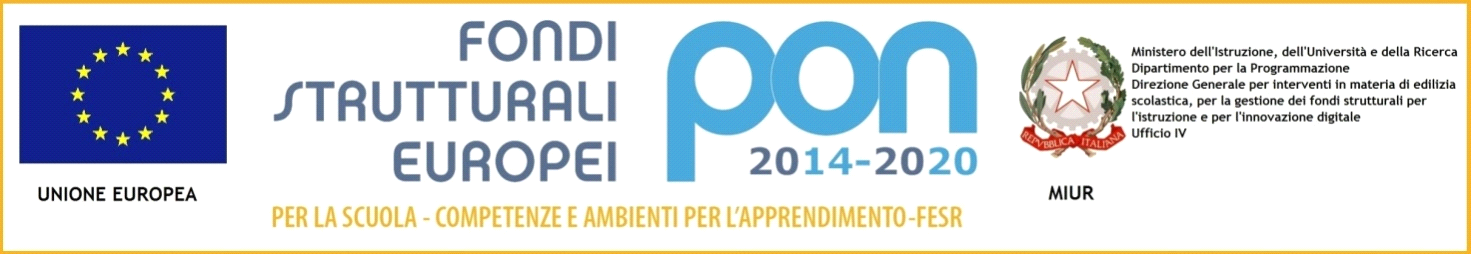 ADESIONE PERSONALE ATA ALLO SCIOPERO ODIERNOGentilissimi,stante l’adesione del personale ATA allo sciopero indetto da FederAta per il giorno odierno si informa l’utenza che la scuola e la segreteria rimarranno chiuse.Sia il plesso Matteotti, infanzia e primaria, che il plesso Poliziano, riapriranno domani.Cordiali salutiLa Dirigente scolasticaDott.ssa Silvia Mauri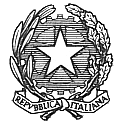 ISTITUTO COMPRENSIVO STATALE “A. POLIZIANO”Viale Morgagni n. 22 – 50134 FIRENZETel. 055/4360165 – FAX 055/433209 –C.M. FIIC85700L – C.F. 94202800481e-mail: fiic85700l@istruzione.it pec: fiic85700l@pec.istruzione.itsito http://www.icpoliziano.gov.it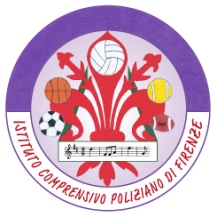 